								Утверждаю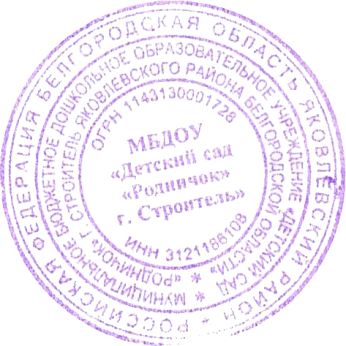 								Заведующий МБДОУ 											"Детский сад "Родничок " г. Строитель"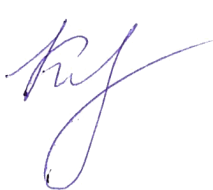 								______________ Е.А. Кулик								Приказ  от  31.08.2023 года № 46ГРАФИКработы кружка по обучению английскому языку "English House"на 2023-2024 учебный годНаправлениеВозраст воспитанниковГрафик проведенияРуководительРечевоеС 5 до 6 летПонедельник, среда18.30. - 18.55.Колосова Ирина  АнатольевнаРечевоеС 6 до 7 летВторник, четверг18.30.-19.00.Колосова Ирина  Анатольевна